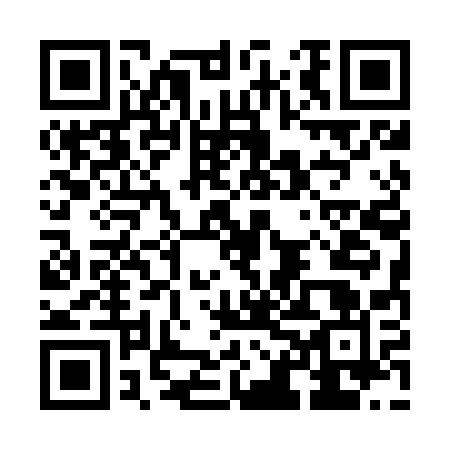 Ramadan times for Jablonowko, PolandMon 11 Mar 2024 - Wed 10 Apr 2024High Latitude Method: Angle Based RulePrayer Calculation Method: Muslim World LeagueAsar Calculation Method: HanafiPrayer times provided by https://www.salahtimes.comDateDayFajrSuhurSunriseDhuhrAsrIftarMaghribIsha11Mon4:214:216:1612:033:535:515:517:4012Tue4:184:186:1412:033:555:535:537:4213Wed4:154:156:1212:023:565:545:547:4414Thu4:134:136:0912:023:585:565:567:4615Fri4:104:106:0712:023:595:585:587:4816Sat4:084:086:0412:024:016:006:007:5017Sun4:054:056:0212:014:026:026:027:5218Mon4:024:026:0012:014:046:046:047:5419Tue4:004:005:5712:014:056:056:057:5620Wed3:573:575:5512:004:076:076:077:5821Thu3:543:545:5212:004:086:096:098:0022Fri3:513:515:5012:004:106:116:118:0223Sat3:483:485:4812:004:116:136:138:0424Sun3:463:465:4511:594:126:146:148:0725Mon3:433:435:4311:594:146:166:168:0926Tue3:403:405:4011:594:156:186:188:1127Wed3:373:375:3811:584:176:206:208:1328Thu3:343:345:3611:584:186:216:218:1629Fri3:313:315:3311:584:196:236:238:1830Sat3:283:285:3111:574:216:256:258:2031Sun4:254:256:2812:575:227:277:279:221Mon4:224:226:2612:575:237:297:299:252Tue4:194:196:2412:575:257:307:309:273Wed4:164:166:2112:565:267:327:329:304Thu4:134:136:1912:565:277:347:349:325Fri4:104:106:1712:565:287:367:369:346Sat4:074:076:1412:555:307:387:389:377Sun4:044:046:1212:555:317:397:399:398Mon4:014:016:1012:555:327:417:419:429Tue3:573:576:0712:555:337:437:439:4510Wed3:543:546:0512:545:357:457:459:47